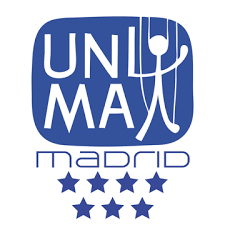 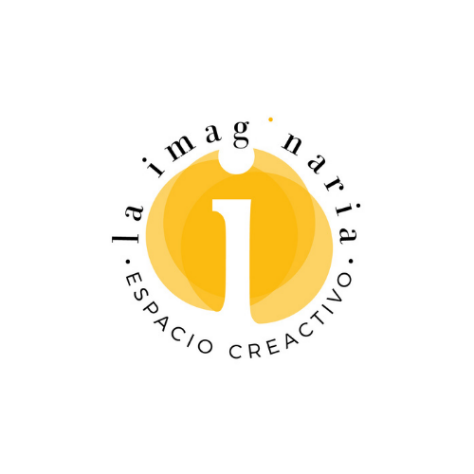 hoja de inscripciónTaller intensivo 
de Teatro de Objetos 
con Malgosia SzkanderaSábado 17 y domingo 18 de abril de 2021de 10:00 a 14:00 h en La ImaginariaPara inscribirse es necesario enviar esta solicitud cumplimentada a unimamadrid@gmail.comLa reserva no se considerará efectiva hasta que la persona interesadano realice el ingreso del importe del cursoen la cuenta de UNIMA Madridcon el concepto: Taller Objetos Malgosia SzkanderaNombre y apellidosDirecciónCódigo postal y municipioTeléfono de contactoCorreo electrónicoPrecio del cursoSocios/as de UNIMA: 90 €No socios/as: 100 €UNIMA MadridConcepto: Taller Objetos Malgosia SzkanderaES03 2038 1179 47 6000386200